1.1 Three.js基本框架在本网站第1课 绘制一个三角形等一系列文章中，使用的都是WebGL原生API来编程。但之后就应该自己编写一个代码库，以用于随后的通用3D编程，这样就可以将相对复杂的原生API封装起来，提高编程效率。现在有很多不错的WebGL开源框架，Three.js就是其中的一个，它是一个3D JavaScript库，封装了底层的图形接口，使得程序员能够在无需掌握繁冗的图形学知识的情况下，也能用简单的代码实现三维场景的渲染。它是由西班牙程序员Ricardo Cabello Miguel开发的，此人更出名的网名为Mr.doob。Three.js在地址为http://mrdoob.github.io/three.js/，在那儿你可以下载到全部源代码、文档和示例，我使用的版本为r71。本文会建立一个Three.js基本框架，以后的示例都是在这个框架的基础上实现的。我们会将“第1课 绘制一个三角形”的步骤用这个框架再实现一次。接下来的绝大多数示例都参考自《Learning Three.js：The Javascript 3D Library for WebGL》，在本网站可下载到此书的电子英文版和源代码。基本框架在WebGL原生API中，要在页面上生成内容，大致需要以下几步：创建WebGL上下文创建顶点缓冲（和索引缓冲）创建顶点着色器和片段着色器编译着色器创建程序对象和链接着色器绘制场景而要构建一个Three.js框架，必须拥有三样东西：渲染器（renderer）对象：负责创建WebGL上下文，绘制场景。场景（scene）对象：场景是最上级的对象，用于容纳所有的其他图形对象（网格、相机等）。相机（camera）对象：定义我们在渲染好的scene中能够看到些什么。下面就是网页代码：<!DOCTYPE html><html><head>    <title>示例01.01 – 基本框架</title>    <script src="Scripts/jquery-2.1.3.min.js"></script>    <script src="Scripts/Threejs/three.min.js"></script>    <style>        body{            /* 将margin设置为0，overflow设置为hidden，可让浏览器显示全屏 */            margin: 0;            overflow: hidden;        }    </style></head><body>    <!-- 作为Canvas容器的div -->    <div id="WebGL-output"></div><script type="text/javascript">    // 页面加载完毕后，就可以运行Three.js了。    $(function () {        var stats = initStats();        // 创建渲染器，并设置视口大小和清除色        var renderer = new THREE.WebGLRenderer();        renderer.setClearColor(0x00204d);        renderer.setSize(window.innerWidth, window.innerHeight);        // 将WebGL的输出canvas放置到div中        $("#WebGL-output").append(renderer.domElement);        // 创建scene对象，用来容纳网格、相机、光源等对象        var scene = new THREE.Scene();        // 创建相机        var camera = new THREE.PerspectiveCamera(45, window.innerWidth / window.innerHeight, 0.1, 1000);        // 设置相机位置，观察目标设置为场景中央        camera.position.x = 0;        camera.position.y = 0;        camera.position.z = 3;        camera.lookAt(scene.position);        renderer.render(scene, camera);    });</script></body></html>以上代码还使用了jquery库，这不是必须的，但可以让某些DOM操作更加便捷。若现在运行程序，只会显示墨绿色的背景，我们需要在场景中添加一个黄色的三角形。添加网格（Mesh）对象Three.js中绘制的绝大多数对象都是网格（Mesh），一个Mesh通常是由一个几何体（Geometry）对象和一个材质（Material）对象组合而成。其中Geometry对象保存了Mesh对象的顶点信息和索引信息，而Material对象保存与渲染效果相关的属性。通过设置材质可以改变物体的颜色、纹理贴图、光照模式等。Three.js并没有内置三角形的几何体对象，所以我们需要从几何体基类Geometry自己定义顶点和索引。代码如下：var triangleGeometry = new THREE.Geometry();// 三角形的三个顶点坐标triangleGeometry.vertices.push(new THREE.Vector3(0.0, 0.5, 0.0));triangleGeometry.vertices.push(new THREE.Vector3(-0.5, -0.5, 0.0));triangleGeometry.vertices.push(new THREE.Vector3(0.5, -0.5, 0.0));// 其实是设置顶点索引triangleGeometry.faces.push(new THREE.Face3(0, 1, 2));我们只需要将这个三角形设置为黄色，所以只需要用到最简单的材质——MeshBasicMaterial，代码如下：// 设置材质，只是简单将颜色设置为黄色var triangleMaterial = new THREE.MeshBasicMaterial({ color: 0xffff00 });最后由以上两个对象生成网格对象，并添加到场景中。// 由几何体和材质创建网格，并添加到场景中var triangle = new THREE.Mesh(triangleGeometry, triangleMaterial);scene.add(triangle);添加动画接来下添加动画。requestAnimationFrame()函数是专门为创建脚本式动画而设计的，它比传统的setInterval()和setTimeout()方法更适合于创建动画。用setlnterval()或setTimeout()方法创建动画时，需要确定动画更新的最佳频率。但是这个最佳频率对于动画的的设计人员来说是很难确定的。但是，浏览器可以比较容易确定这个最佳频率的。浏览器上可能会同时运行多个动画，这可能会影响这个帧频。在这种情形下，浏览器会降低所有动画的帧频，这样它们就以流畅但稍低的频率执行动画。在代码中，需要将renderer.render(scene, camera);替换为以下代码：render();function render() {     // 让三角形绕y轴旋转     triangle.rotation.y += 0.02;    requestAnimationFrame(render);    renderer.render(scene, camera);}如果现在运行代码，就可以看到一个黄色三角形正在绕竖直的y轴旋转。你会发现有一半时间三角形会变得不可见，这是因为没有在材质中没有将side属性设置为THREE.DoubleSide的缘故。这里还引入了一个小的辅助库，它可以检测出动画的帧频。要显示这个统计图形，需要先引入这个库<script src="Scripts/Threejs/stats.js"></script>然后添加一个<div>元素作为容器：<div id="Stats-output"></div>最后初始化统计对象并添加到<div>元素中：function initStats() {    var stats = new Stats();    stats.setMode(0); // 0: fps, 1: ms    // 将状态信息放置到屏幕左上角    stats.domElement.style.position = 'absolute';    stats.domElement.style.left = '0px';    stats.domElement.style.top = '0px';    $("#Stats-output").append(stats.domElement);    return stats;}别忘了初始化对象：$(function () {var stats = initStats();…}以及在render()方法中调用它的update()方法function render() {    stats.update();    …}使用dat.GUI库最后我们还要使用一个名为dat.GUI的库创建一个简单的用户界面，用以修改代码中的变量。首先要在<header>元素中添加这个库：<script src="/Scripts/Threejs/dat.gui.min.js"></script>接下来要定义一个JavaScript对象，用来保存我们想要通过dat.GUI库修改的那些变量。本例中添加了2个变量，用来控制三角形的颜色和是否以线框模式绘制三角形。var controls = new function () {    this.color = triangleMaterial.color.getStyle();    this.wireframe = triangleMaterial.wireframe;}接下来把这个对象传递给dat.GUI对象：var gui = new dat.GUI();gui.addColor(controls, 'color').onChange(function (e) {    triangle.material.color.setStyle(e);});gui.add(controls, 'wireframe').onChange(function (e) {    triangle.material.wireframe = e;});至此我们已经完成了全部的任务。程序截图如下：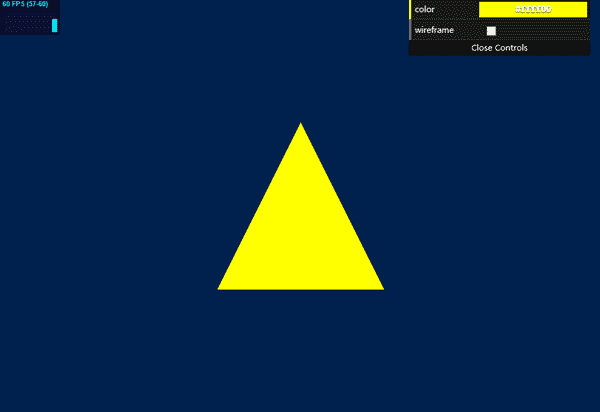 完整代码<!DOCTYPE html><html><head>    <title>示例01.01 - 基本框架</title>    <script src="Scripts/jquery-2.1.3.min.js"></script>    <script src="Scripts/Threejs/three.min.js"></script>    <script src="Scripts/Threejs/stats.js"></script>    <script src="Scripts/Threejs/dat.gui.min.js"></script>        <style>        body{            /* 将margin设置为0，overflow设置为hidden，可让浏览器显示全屏 */            margin: 0;            overflow: hidden;        }    </style></head><body>    <div id="Stats-output">    </div>    <!-- 作为Canvas容器的div -->    <div id="WebGL-output"></div><script type="text/javascript">    // 页面加载完毕后，就可以运行Three.js了。    $(function () {        var stats = initStats();        // 创建渲染器，并设置视口大小和清除色        var renderer = new THREE.WebGLRenderer();        renderer.setClearColor(0x00204d);        renderer.setSize(window.innerWidth, window.innerHeight);        // 将WebGL的输出canvas放置到div中        $("#WebGL-output").append(renderer.domElement);        // 创建scene对象，用来容纳网格、相机、光源等对象        var scene = new THREE.Scene();        // 创建相机        var camera = new THREE.PerspectiveCamera(45, window.innerWidth / window.innerHeight, 0.1, 1000);        // 设置相机位置，观察目标设置为场景中央        camera.position.x = 0;        camera.position.y = 0;        camera.position.z = 3;        camera.lookAt(scene.position);        var triangleGeometry = new THREE.Geometry();        // 三角形的三个顶点坐标        triangleGeometry.vertices.push(new THREE.Vector3(0.0, 0.5, 0.0));        triangleGeometry.vertices.push(new THREE.Vector3(-0.5, -0.5, 0.0));        triangleGeometry.vertices.push(new THREE.Vector3(0.5, -0.5, 0.0));        // 其实是设置顶点索引        triangleGeometry.faces.push(new THREE.Face3(0, 1, 2));        // 设置材质，只是简单将颜色设置为黄色        var triangleMaterial = new THREE.MeshBasicMaterial({ color: 0xffff00 });        // 由几何体和材质创建网格，并添加到场景中        var triangle = new THREE.Mesh(triangleGeometry, triangleMaterial);        scene.add(triangle);                // 设置三角形颜色和线框模式的js对象        var controls = new function () {            this.color = triangleMaterial.color.getStyle();            this.wireframe = triangleMaterial.wireframe;        }        // 添加用户界面        var gui = new dat.GUI();        gui.addColor(controls, 'color').onChange(function (e) {            triangle.material.color.setStyle(e);        });        gui.add(controls, 'wireframe').onChange(function (e) {            triangle.material.wireframe = e;        });        render();        function render() {            stats.update();            // 让三角形绕y轴旋转            //triangle.rotation.y += 0.02;            requestAnimationFrame(render);            renderer.render(scene, camera);        }        function initStats() {            var stats = new Stats();            stats.setMode(0); // 0: fps, 1: ms            // 将状态信息放置到屏幕左上角            stats.domElement.style.position = 'absolute';            stats.domElement.style.left = '0px';            stats.domElement.style.top = '0px';            $("#Stats-output").append(stats.domElement);            return stats;        }    });</script></body></html>